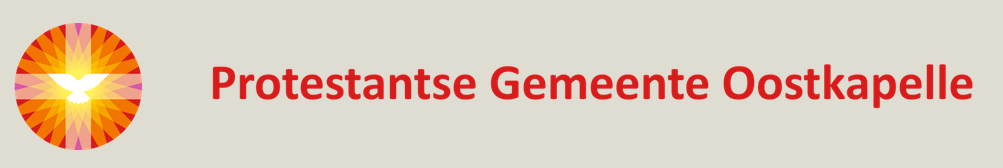 Nieuwsbrief zondag 16 januari 2022Vanmorgen: Dienst om 10.00 uur in de protestantse Zionskerk te Oostkapelle.Voorganger : Ds. L. de Kam uit Oostkapelle. Ouderling: Ron Waverijn Organist      : Alexander Koole.  Bloemengroet: Dhr. A. Joziasse, Magnolialaan 29.Uw gaven zijn bestemd voor: 1. Kerk en 2. PKN Onderst. Gem.Volgende week 23 januari 2022. Dienst om 10.00 uur in de protestantse Zionskerk.Voorganger is Ds. Ph. Beukenhorst. Uw gaven zijn dan bestemd voor: 1. Kerk en 2. PKN Missionair Werk.Voorlopig geen kerkdiensten met kerkgangersHet Kabinet heeft gelet op het voorkomen van de verdere verspreiding van het omikron virus besloten om een lockdown af te kondigen tot en met 14 januari 2022. Als kerkenraad hebben we, in lijn met het advies van de PPN en CIO besloten daarom voorlopig geen kerkdiensten te houden met kerkbezoekers. Hoe vervelend we dit bericht ook vinden we hopen toch dat we in verbondenheid met elkaar de digitale diensten samen te kunnen vieren. ON-LINE KERKDIENST:
De kerkdienst is enkel online te volgen via internet. Via onze eigen website wordt u verbonden met de site van KerkdienstGemist. Vervolgens moet u klikken op de kerkdienst en ook, let op: de gewenste datum. Mooi dat u zo verbonden blijft!
GÉÉN FYSIEKE BIJEENKOMSTEN:
Afgelopen woensdagavond heeft de kerkenraad besloten om alle fysieke bijeenkomsten nog voorlopig te annuleren, in ieder geval tot 22 januari, mogelijk langer. Het moderamen besluit a.s. maandag 17 januari hoe verder nà 22 januari, blijf via deze Nieuwsbrief op de hoogte. De reden is helder: voorzichtigheid en preventie tegen de verspreiding van het corona-virus.
KERKELIJKE ACTIVITEITEN:
Zon. 16 jan.           Kerkdienst                                                       10.00 uur   Digitaal
Ma. 17 jan.            Moderamen                                                     10.00 uur   Digitaal
Ma. 17 jan.            Géén V&T Gebedsavond Week Eenheid          - - -
Woe. 19 jan.          Géén V&T Bezoekavond Zeemanskapel          - - -
Don. 20 jan.           Taakgroep Eredienst                                       19.30 uur   DigitaalSIMNIA:
In overleg met de leiding van het verzorgingshuis Simnia in Domburg, komen in januari drie kerkdiensten te vervallen op 2, 16 en 30 januari 2022. In januari zijn er dus slechts twee kerkdiensten, op 9 en 23 januari 2022. Voor de maand februari wordt het opnieuw bekeken, dat zal afhangen van de verdere corona ontwikkelingen. 
DIACONIE:Gemeenteleden kunnen bij enkele leden van de diaconie nu ook collectebonnen of contanten inleveren voor de collecten. Stop het in een envelop en daarna in de brievenbus van een lid van de diaconie, zie het Kerkblad.PASTORALE  BERICHTEN:- We denken aan allen die te kampen hebben met ziekte, rouw en verdriet en bidden hen de onmisbare troost en kracht toe van de Eeuwige.REKENINGNUMMERS PROTESTANTSE GEMEENTE OOSTKAPELLE.Kerk ( vvb, giften e.d.)      	                                              NL38 RABO 0375 5191 57Diaconie                                    	                                   NL45 RBRB 0845 0168 57Berichten volgende nieuwsbrief: Uiterlijk donderdag 17.00 uur naar mail: nieuwsbrief1953@hotmail.com   Website: www.pgoostkapelle.nlScan de QR code om te betalen voor Collecte kerkrentmeesters, met de Camera App op je telefoon.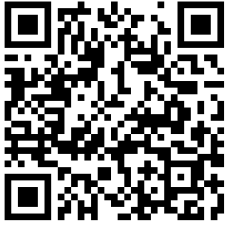 